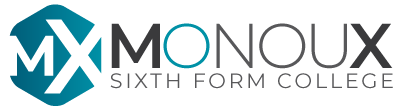 Main Duties1	TeachingTeach students in accordance with the relevant curriculum, including the setting and marking of work.  Clarifying learning intentions for students and making success criteria clear.Engineering effective classroom discussions, questions and tasks that elicit evidence of learning.Regularly assessing students’ skills and knowledge, and adjusting teaching plans in light of this information.Providing feedback to students which moves their learning forward, and giving them opportunities to act on this feedback.Support students to take ownership of their learning, and to support their classmates’ learning.Keeping up to date with subject knowledge, pedagogy and external requirements such those set by awarding bodies or government legislation.Preparing schemes of work and lesson plans which are adapted to personal needs of students, and provide scope for spaced and interleaved practice.Develop students’ Maths, English and study skills.Explicitly developing students’ skills to act and respond in thoughtful, engaged ways, preparing them to thrive in the working world and in civil society.Creating a rich and inspiring climate for learning with varied and engaging activities, which motivate and challenge students.Managing behaviour consistently and positively.2	Tracking and monitoringRecord and monitor student progress at frequent intervals, taking into account starting points to enhance the value added results for all students.Using PLCs with students to set targets, evaluate achievement of learning outcomes and plan suitable interventions for improved academic performance.Report regularly to students, their parents or guardians, and to curriculum leaders on the progress and predicted achievement of students.Scheduling meetings with students to plan for their progression.Forg positive and considerate relationships with students, liaising with others to support them wherever this is helpful, and reporting any safeguarding concerns quickly and appropriately.3	Other responsibilitiesReflecting on, and developing your own professional practice and supporting others in the college community to do the same.Work with the relevant department(s) and Pathway Leader(s) to provide an interesting and engaging programme of events and activities for studentsSupport college pastoral arrangements and where required, take on the role of tutor for an assigned group of studentsWhere required, support and guide students in completion of UCAS applications and in other careers and progression activities.Support and contribute towards arrangements for preparing students for public examsGeneral ResponsibilitiesSAFEGUARDING - All staff are expected to safeguard and promote the welfare of students.  All staff are also required to complete safeguarding training and attend further training as needed.EQUAL OPPORTUNITIES –We are committed to the equal opportunities for all. Staff are expected to act in accordance equal opportunities policy and practice.Support the aims and ethos of the college and promote and work in accordance with College policy and practiceCarry out any other duties commensurate with the general responsibilities of the post.To undertake and/or support the delivery of any training or development as required by the College.JOB DESCRIPTIONJOB DESCRIPTIONJOB TITLE:Teacher of French and/or SpanishREPORTING TO:Pathway LeaderSALARY:£25,929 – 41,281 per annum (Inclusive of Outer London Weighting)HOURS:Part Time 0.6FTE (0.4fte French and 0.2fte Spanish)PERSON SPECIFICATIONTeacher of French and/or SpanishEssential/ DesirableQualificationsQualificationsA degree or equivalent qualification in the subject area, or a native speaker of French/SpanishETeaching Qualification- i.e. PGCE, Diploma in Education and Training, or equivalent EExperienceExperienceExperience of teaching on A level courses in the specified subject areaEExperience of raising and/or maintaining good standards of student attainment and progressEA track record of excellent teaching and learningEExperience of analysing and using student data to help improve outcomesEExperience of assessing student progress and providing effective feedbackEExperience of providing pastoral support to studentsDSkills & AbilitiesSkills & AbilitiesAbility to use a range of teaching strategies to engage students and support learningEAbility to foster and promote positive relationships with students and the wider teamEAbility to communicate effectively with othersEGood ICT skills and the ability to use modern technology effectively within the classroomEKnowledge and UnderstandingKnowledge and UnderstandingFluency and high degree of literacy in the relevant language EAn understanding of the needs and motivations of young peopleEA solid understanding around issues of safeguardingEUnderstanding of post 16 education provision and progression routesEPersonal AttributesPersonal AttributesCommitment to professional development and learningEEmotionally intelligent and able to build trust with othersECommitment to achieving and maintaining high standards for teaching and learningEPassion and enthusiasm for the subject area and ability to convey this to studentsE